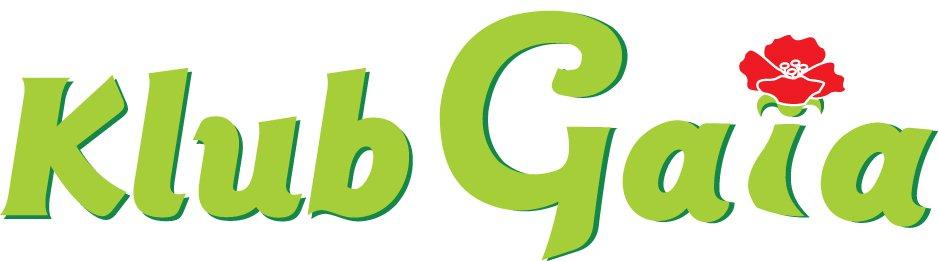 v sodelovanju s turistično agencijo argonavtORGANIZIRA DELAVNICO: PRIPRAVA TAL TER PRVE SETVE IN SAJENJE V ZELENJAVNEM VRTU   Kdaj: 22.3.2016, ob 17. uriKje: VRTOVI OB GRADU BISTRAIzvajalec: NEVENKA BREZNIKVLJUDNO VABLJENI!